1. 产品简介RS-WS-DY-6系列产品是一款大屏液晶显示无线通信并带自身记录的温湿度测点。产品采用我司独有的无线扩频技术，通信距离远，视距可达800米，穿透能力强，可穿透3~4堵混凝土墙，独有的跳频技术，通信抗干扰能力强。温湿度采集精度高于国标，可设置温湿度上下限报警值。设备采用大屏液晶显示方便用户观察，内置高分贝蜂鸣器，具有就地声光报警的功能，内置两路继电器，可实现温湿度上下限双控，限值可自由设置，温度湿度凭密码校准，自动温湿度记录等功能。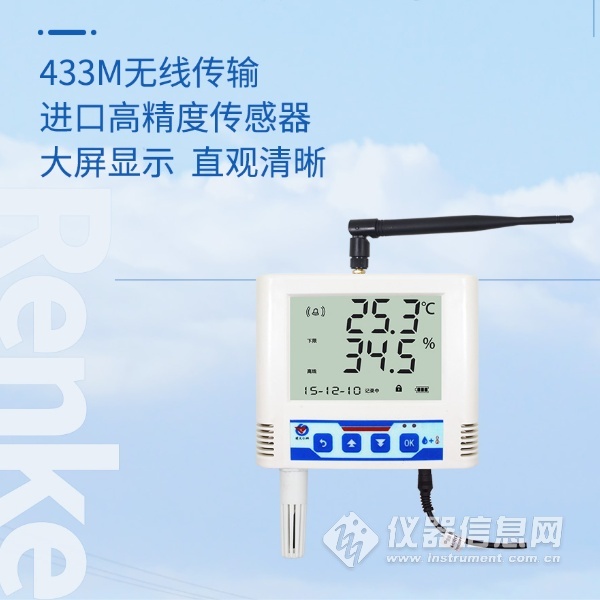     设备采用外部电源供电，用户可通过电源适配器接交流220V给设备供电。现场无需进行通信布线，搭配我司RS-JSQ-W无线接收机（1台RS-JSQ-W可管理200台RS-WS-DY-6系列测点）在控制成本的基础上，满足了现场工程的应用，极大的缩短了工程施工周期。避免了传统485设备施工过程中要求布线极其规范、任何一台设备出现问题往往会导致整个通信网络的失败、排查问题极其浪费时间等问题。   设备广泛应用于冷链物流、食品药品、生物制品、特殊仓储、电子化工、卫生医疗系统、服务器机房和科研实验室等行业，24 小时监测温湿度的数据。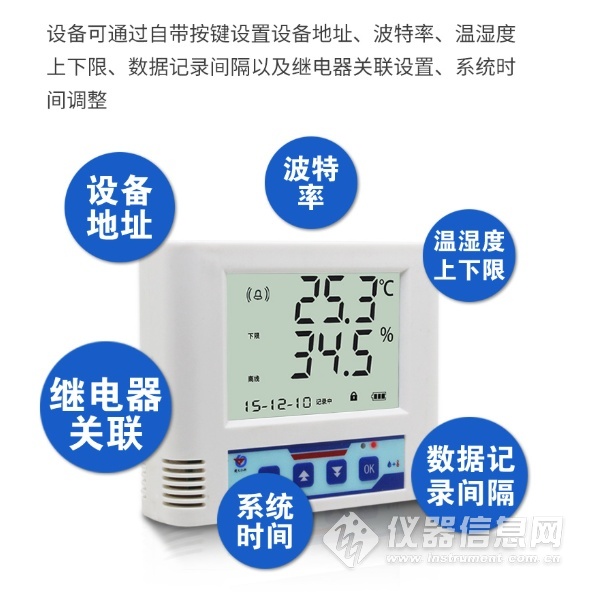 2.功能特点  采用瑞士原装进口测量单元，测量精度高、抗干扰能力强。  无线传输，现场施工免布通信线。  通信距离可达视距800米或穿透4堵墙。  设备内置存储器，温湿度数据实时记录，最大可记录65535组。  搭配电源适配器，可直接接入220V交流电供电。  液晶实时显示温度、湿度、时间和日期、已存储容量、设备地址和信道等。  可通过液晶按键进行各种报警参数、时间日期等的设定。     内置温湿度报警功能，可进行温湿度报警的上下限及回差设置。  具有2 路开关量信号输出，可任意关联报警事项输出或用于上下限控制（选配）。  一路内置蜂鸣器报警，一路外延声光报警器。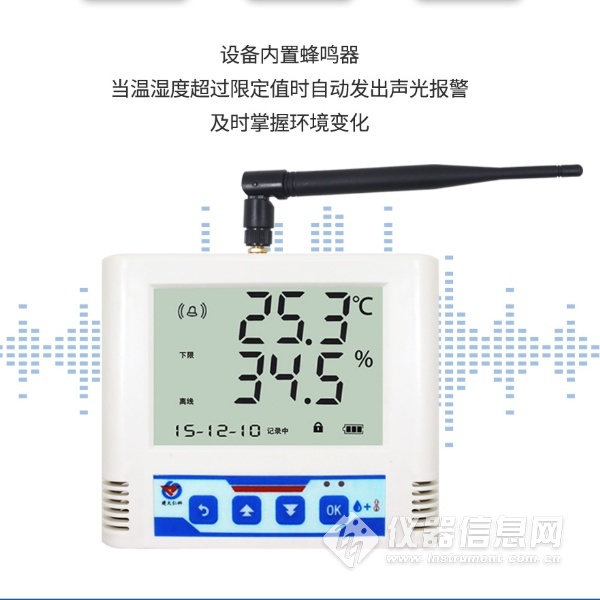 3. 技术参数说明​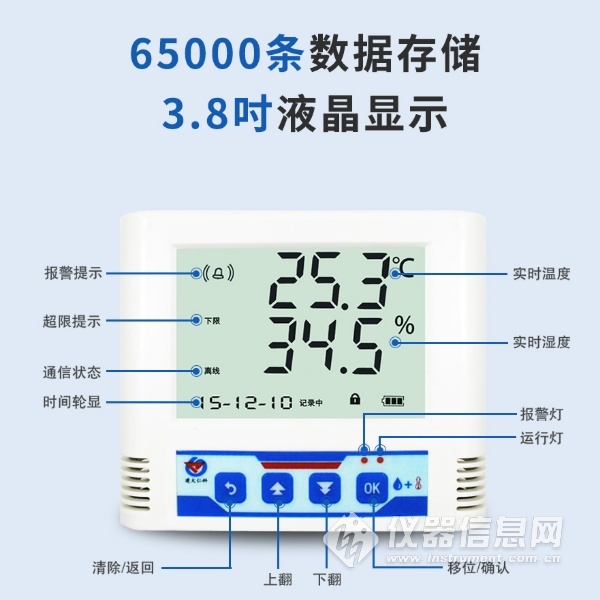 4.设备安装要求设备安装前检查设备清单：  温湿度变送器设备1台  合格证、保修卡、校准报告等  声光报警器（选配）  自攻丝（2），膨胀螺丝（2），壁挂扣供电10~30V DC10~30V DC10~30V DC10~30V DC功率0.4W0.4W0.4W0.4WA准精度湿度湿度±2%RH(5%RH~95%RH,25℃)±2%RH(5%RH~95%RH,25℃)A准精度温度温度±0.4℃（25℃）±0.4℃（25℃）B准精度（默认）湿度湿度±3%RH(5%RH~95%RH,25℃)±3%RH(5%RH~95%RH,25℃)B准精度（默认）温度温度±0.5℃（25℃）±0.5℃（25℃）变送器电路工作温度-20℃~+60℃，0%RH~80%RH-20℃~+60℃，0%RH~80%RH-20℃~+60℃，0%RH~80%RH-20℃~+60℃，0%RH~80%RH探头工作温度探头代号：-B宽温探头探头代号：-B宽温探头探头代号：-B宽温探头-40℃~+120℃探头工作温度其余探头代号（默认）其余探头代号（默认）其余探头代号（默认）-40℃~+80℃探头工作湿度0~100%RH0~100%RH0~100%RH0~100%RH温度显示分辨率0.1℃0.1℃0.1℃0.1℃湿度显示分辨率0.1%RH0.1%RH0.1%RH0.1%RH温湿度刷新时间1s1s1s1s长期稳定性湿度湿度≤1%RH/y≤1%RH/y长期稳定性温度温度≤0.1℃/y≤0.1℃/y响应时间探头代号探头代号响应时间其他湿度≤8s(1m/s风速)≤8s(1m/s风速)响应时间其他温度≤25s(1m/s风速)≤25s(1m/s风速)响应时间-B湿度≤6s(1m/s风速)≤6s(1m/s风速)响应时间-B温度≤18s(1m/s风速)≤18s(1m/s风速)输出信号无线电跳频信号无线电跳频信号无线电跳频信号无线电跳频信号传输距离室内室内可穿3~4堵混凝土墙可穿3~4堵混凝土墙传输距离室外室外视距大于800米视距大于800米时间及日期内置时钟，实时显示内置时钟，实时显示内置时钟，实时显示内置时钟，实时显示记录间隔（分钟）间隔1~65535分钟可调，默认30分钟间隔1~65535分钟可调，默认30分钟间隔1~65535分钟可调，默认30分钟间隔1~65535分钟可调，默认30分钟记录点数65535条，若30分钟记录一次，可连续存储4年65535条，若30分钟记录一次，可连续存储4年65535条，若30分钟记录一次，可连续存储4年65535条，若30分钟记录一次，可连续存储4年记录模式关闭/打开/自动（可选）关闭/打开/自动（可选）关闭/打开/自动（可选）关闭/打开/自动（可选）存储模式自动循环存储自动循环存储自动循环存储自动循环存储数据导出485方式连接我司RS-RJ-K平台导出485方式连接我司RS-RJ-K平台导出485方式连接我司RS-RJ-K平台导出485方式连接我司RS-RJ-K平台导出报警功能内置蜂鸣器、外延声光报警器、继电器可选内置蜂鸣器、外延声光报警器、继电器可选内置蜂鸣器、外延声光报警器、继电器可选内置蜂鸣器、外延声光报警器、继电器可选